24.01.2022 ( Poniedziałek)Temat: ,, Rozmowa nt. ulubionych zabaw zimowych oraz zachowania bezpieczeństwa na podstawie obejrzanego filmiku, ilustracji i własnych przeżyć.                                                                                                                                                Cel:                                                                                                                                                                                                          -kształcenie umiejętności przewidywania sytuacji niebezpiecznych dla zdrowia i życia człowieka; -wdrażanie do przestrzegania zasad bezpieczeństwa obowiązujących podczas zabaw zimowych; -kształcenie umiejętności wypowiadania się na dany temat pełnymi zdaniami; rozwijanie umiejętności współpracy w grupie.1. Powitanie  wszystkich dzieci ( klaśnięciem, mrugnięciem oka i uśmiechem)                                                                                                                                             2. Oglądanie ilustracji : sanki, narty, gogle, kask, szalik, czapka, rękawiczki, kurtka, spodnie narciarskie.                                                                                                                                                 (Rozmowa z dziećmi)                                                                                                                                   - Z jaką porą roku kojarzą wam się te przedmioty?                                                                                              - Do czego służą?                                                                                                                                                                   - Podział wszystkich przedmiotów na sylaby oraz na głoski.3.Obejrzenie krótkiego filmiku dot. zachowania bezpieczeństwa.                                         - Co robią na śniegu bohaterowie filmu?                                                                                        - W co się bawią?                                                                                                                                 - Czy wszyscy bawią się we właściwy sposób?                                                                                  - Niedługo zaczną się ferie.                                                                                                                                           Na co powinniśmy zwrócić szczególną uwagę podczas zabaw na świeżym powietrzu i dlaczego?                                                                                                                              Link do filmu:                                                                http://scholaris.pl/resources/run/id/494634. Karta pracy. Wykonaj pracę wg polecenia poniżej.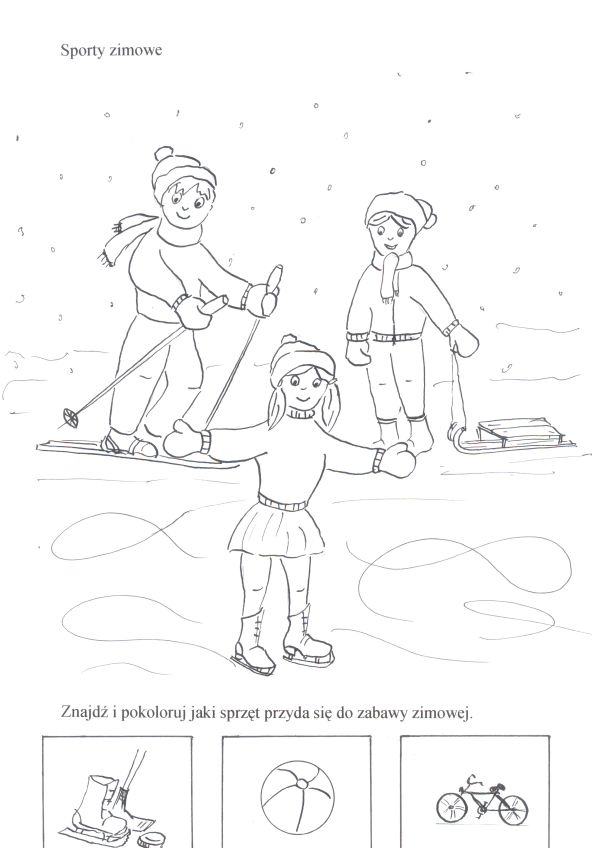 5. Zamaluj pola, które są potrzebne  do napisania wyrazu ,,Bałwan"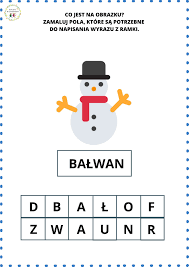 6. Policz i zaznacz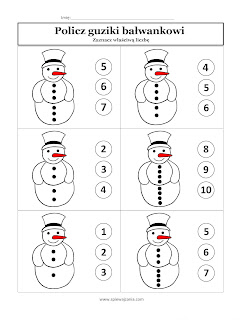 7.Połącz ze sobą takie same płatki śniegu.                  POWODZENIA!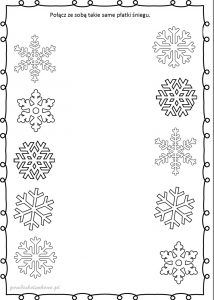 